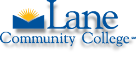 Safety Inspection Checklist: ClassroomThe Safety Committee has developed this form to assist Lane Staff in identifying, and when necessary, correcting safety hazards. OSHA requires workplace inspections to be done quarterly in a calendar year.  Please send completed form to:  Dawn Barth, Risk Management.Completed by: Phone:Date:Building / Area(s):Building / Area(s):Building / Area(s):General Work EnvironmentyesnoExplain “no” answers; other comments 1.  Is good housekeeping practiced (clutter minimized, no rotting food that may attract pests)?2.  Are materials stored in a manner to prevent sprain or strain injuries to employees when retrieving them?3.  Is the room clear of signs of water leaks or water damage, i.e. stained ceiling tiles?4.  Are wall vents kept unblocked?5.  Are tables and chairs in good repair?Earthquake SafetyyesnoExplain “no” answers; other comments  1. Are heavy objects stored on low shelves, so as to prevent injury in case they fall during an earthquake?Walkway & Exit / EgressyesnoExplain “no” answers; other comments  1. Is the walking area kept clear of obstacles?2. Is passage to the door kept free of obstruction for easy access in case of emergency?3. Are power cords kept out of the walkway and routed along the wall to avoid trip hazard?4.  Are materials or equipment stored in a way so sharp objects do not obstruct the walkway?5. Is flooring in good condition with no loose tiles, broken grates, loose carpet, or other tripping hazards?Electrical SafetyyesnoExplain “no” answers; other comments1. Are all electrical cords in good condition with no fraying, no exposed wire, no deteriorated insulation, and no missing grounding prong?2. Are extension cords used only temporarily. (If in place, they must be noted and removed by date of next inspection; long-term use is NOT allowed.)3. Are power strips connected directly into wall (NOT into another power strip)?4. Is equipment like a refrigerator, microwave oven, space heater plugged directly into the wall (NO extension cord or power strip is used)?5. Are all electrical enclosures such as switches, receptacles, and junction boxes provided with tight-fitting covers or plates?Fire ProtectionyesnoExplain “no” answers; other comments  1. Are materials stored 24" from ceiling in non-sprinklered rooms, 18" in sprinklered rooms? 2. Are combustible materials, such as paper and cardboard, kept to a minimum and 36" from any heat source?3.  If a space heater is used in the office, is it a UL listed device?  (Only UL listed heaters are allowed.) 4. Are NO candles, candle-warmers, incense burners, or open flames used in the classroom? (NO open flames are allowed.)5.  Do self-closing devices and door latches on fire-rated doors work freely? (Doorstops not permitted.)Hazardous ChemicalsyesnoExplain “no” answers; other comments1. Are chemicals/cleaners kept in original containers with original manufacturer labels OR clearly labeled to identify chemical makeup (e.g. Windex)?2.  Are containers of non-hazardous substances (e.g. water) labeled explicitly to avoid confusion?  Example: Label "Water for Plants" to avoid confusion with hand sanitizer or other hazardous material.